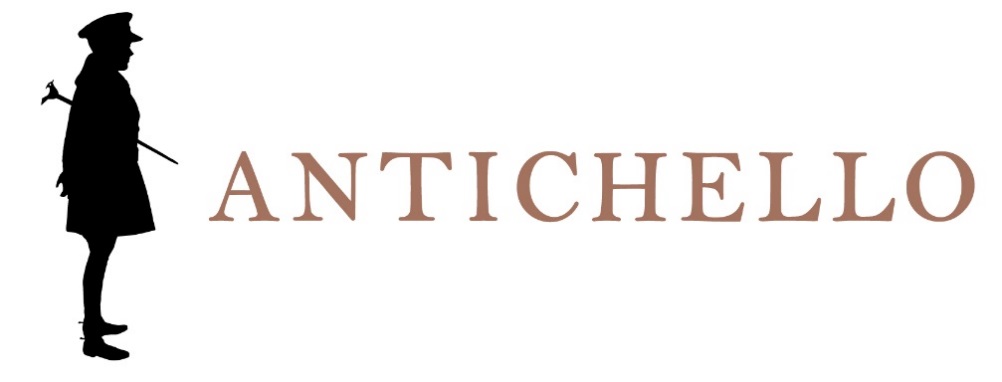 PINOT GRIGIODOCDELLE VENEZIEProduction areaTrevenezie.Grape varietiesPinot Grigio.VinificationSoft pressing and fermentation at a controlled temperature.RefinementIn stainless steel vats and about 3 months in bottle.wine analysisAlcohol: 12% by Vol.Total acidity: about 6 g/lSensory impressionsStraw yellow colour with green nuances. Light characteristic fruity bouquet. Velvety, smooth and aromatic taste.Serving information	10° to 12° C.Dining accompanimentHams and cold cuts, seafood appetizers and fish dishes, pasta dishes with sauces and white meat.Longevity1 to 2 years.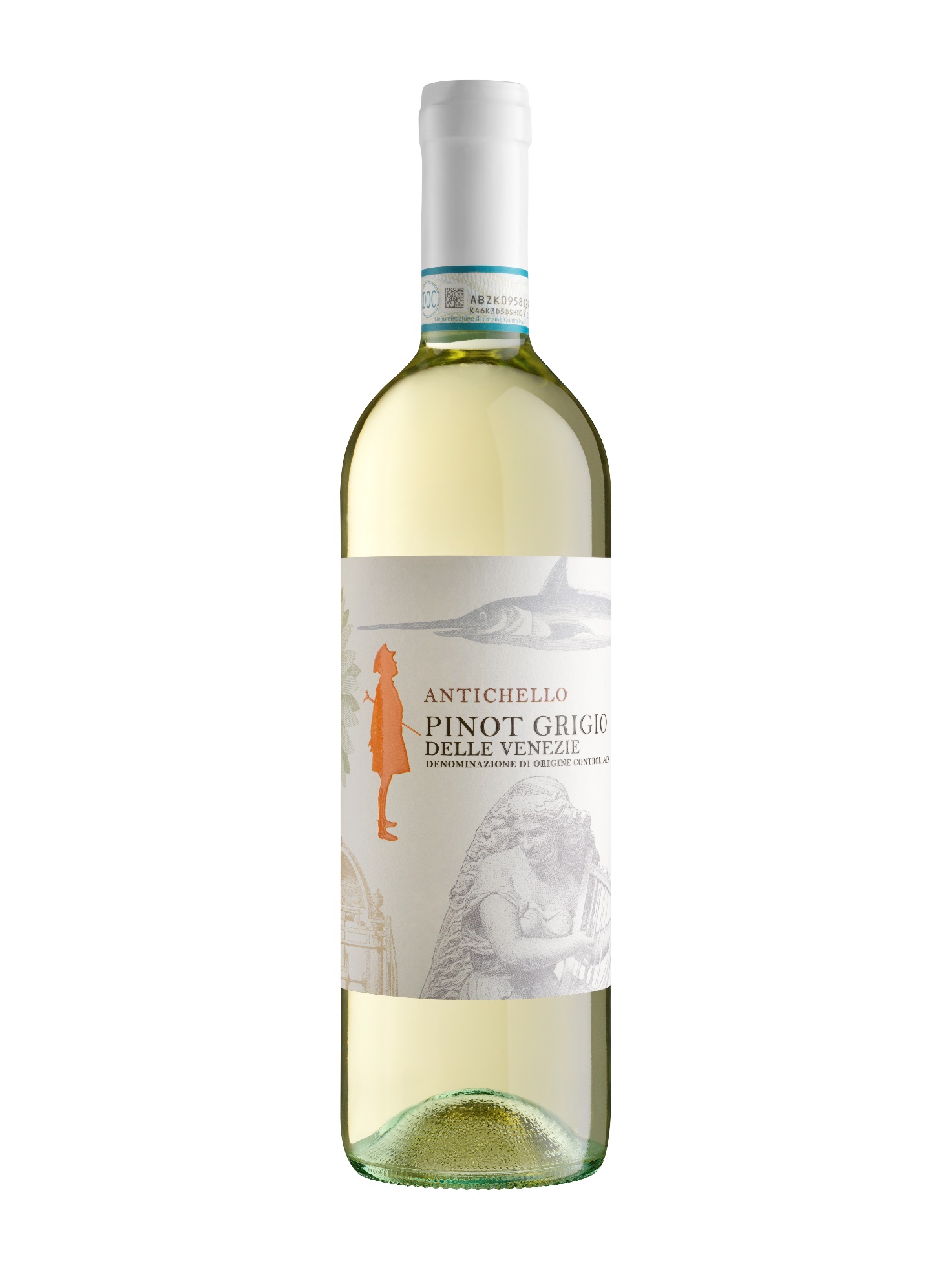 